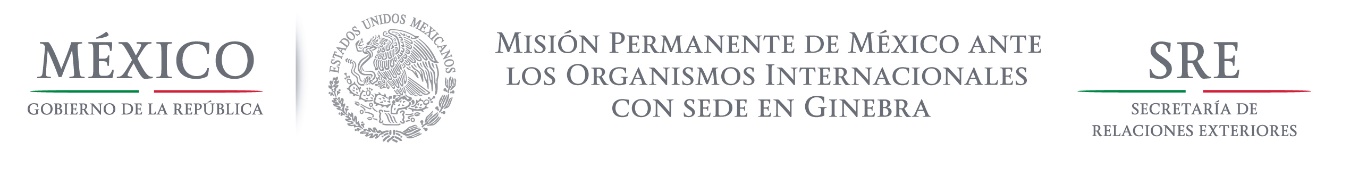 Intervención de la Delegación de México, en el diálogo interactivo con FranciaGrupo de Trabajo del Mecanismo de Examen Periódico Universal 29º Periodo de Sesiones Ginebra, 15 de enero de 2018 1:05 minutos (Cotejar contra lectura)Damos la bienvenida a la delegación de Francia y agradecemos la presentación de su informe.Reconocemos los avances alcanzados, entre los que celebramos el Plan de Acción Nacional de Lucha contra el Racismo y el Antisemitismo que se ha vuelto una prioridad nacional. Para fortalecer estos avances, México respetuosamente recomienda:Establecer mecanismos de identificación, protección y asistencia jurídica para menores no acompañados solicitantes de refugio o migrantes.Crear un órgano que monitoree la implementación de las medidas establecidas en la Ley sobre lucha contra el terrorismo, en particular su necesidad y proporcionalidad. Aumentar la eficacia de investigaciones y sanciones de responsables de violencia y discriminación contra minorías religiosas y étnicas, incluyendo romaníes, nómadas, musulmanes, migrantes y solicitantes de refugio, en particular cuando son cometidas por agentes del Estado. Deseamos a Francia mucho éxito durante este proceso de examen. 